Name: ___________ Class: ____ Number: ___ Date: __/___HUMPTY DUMPTY 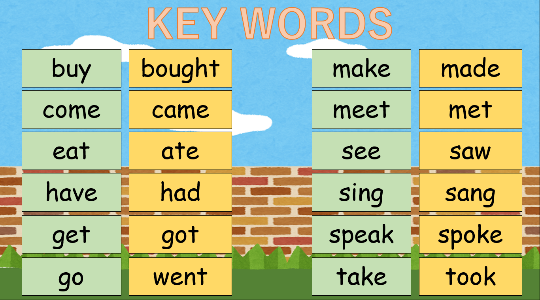 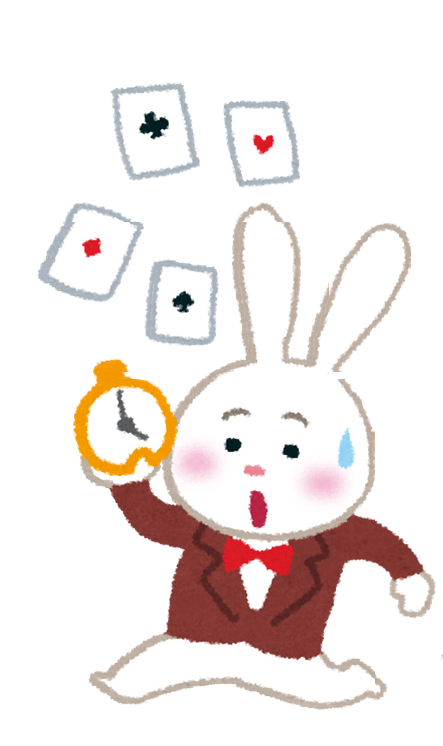 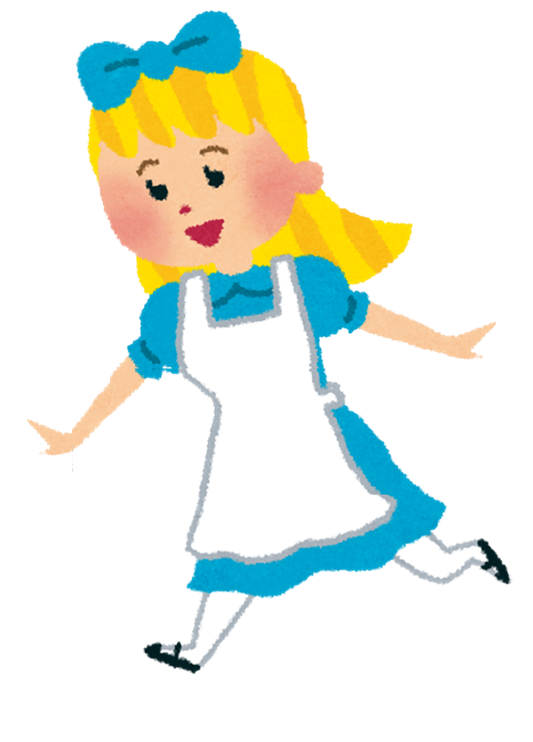 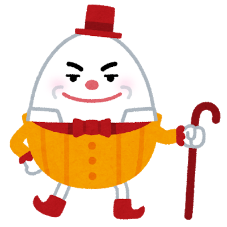 GAMEeat __________________________________________________________________________________________________________________________________________speak to __________________________________________________________________________________________________________________________________________go to__________________________________________________________________________________________________________________________________________come to school __________________________________________________________________________________________________________________________________________have a good time__________________________________________________________________________________________________________________________________________get up at__________________________________________________________________________________________________________________________________________buy __________________________________________________________________________________________________________________________________________meet  ~  at school __________________________________________________________________________________________________________________________________________see__________________________________________________________________________________________________________________________________________go to bed at__________________________________________________________________________________________________________________________________________take a bath__________________________________________________________________________________________________________________________________________sing __________________________________________________________________________________________________________________________________________make__________________________________________________________________________________________________________________________________________last week__________________________________________________________________________________________________________________________________________last year__________________________________________________________________________________________________________________________________________yesterday__________________________________________________________________________________________________________________________________________this morning__________________________________________________________________________________________________________________________________________